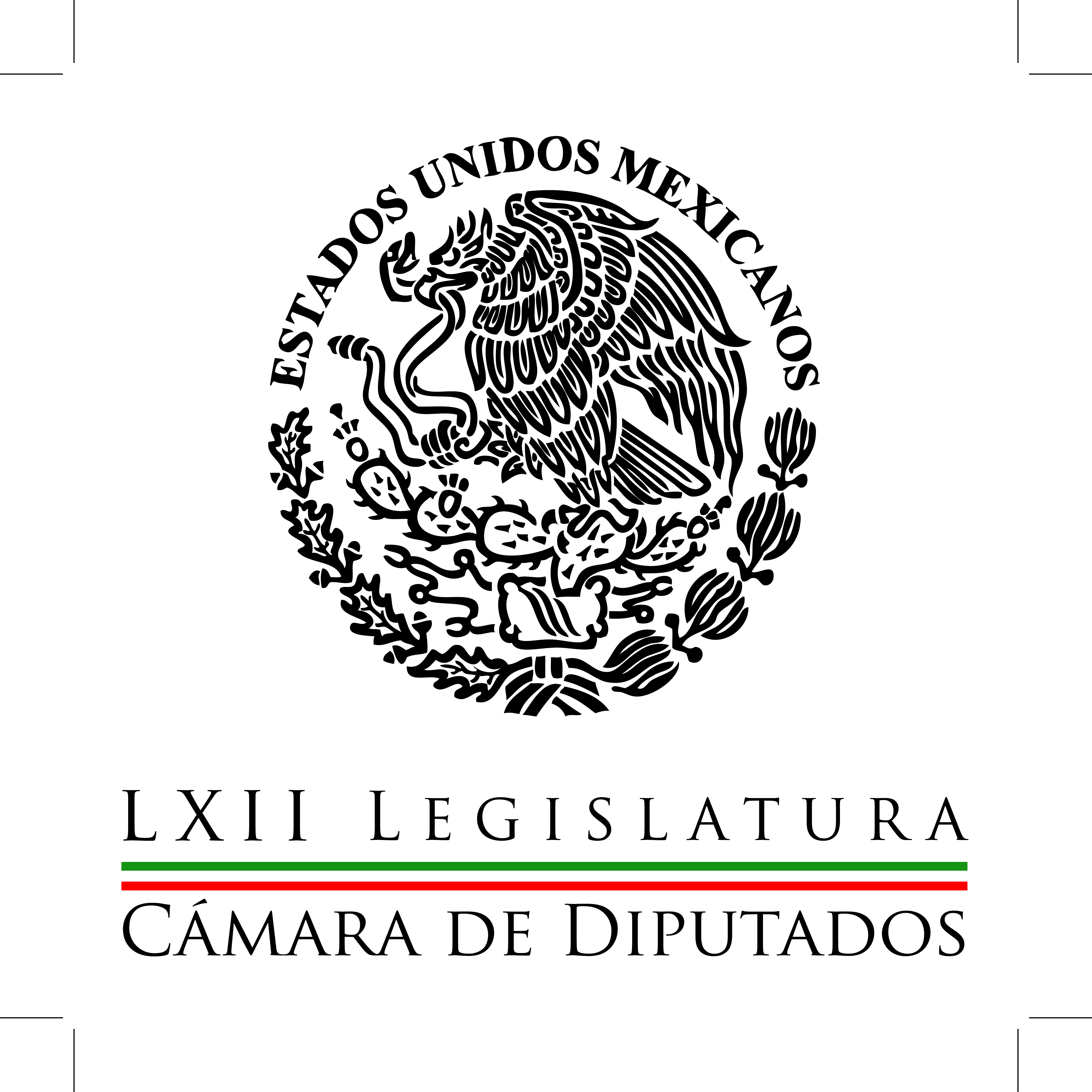 Carpeta InformativaPrimer CorteResumen: Habrá presupuesto 2016 absolutamente responsable: BeltronesPiden diputados del PRI revisar edificaciones del DFCongreso descarta comparecencia conjunta de Pedro Joaquín Coldwell y Emilio LozoyaVirginia Mireles: PGR se desiste de acción penal contra José Manuel Mireles Civiles armados agreden helicóptero de la Armada de México en Nuevo Laredo; mueren seis06 de julio de 2015TEMA(S): Trabajo Legislativo FECHA: 06/07/15HORA: 06:25NOTICIERO: Detrás de la NoticiaEMISIÓN: Primer CorteESTACION: 104.1 FMGRUPO: Radio Fórmula 0Habrá presupuesto 2016 absolutamente responsable: BeltronesRicardo Rocha, conductor: ¿Qué va a hacer el Gobierno Federal y el Presidente con Manlio Fabo Beltrones, uno de los políticos más influyentes del país? Entregó buenas cuentas con las reformas, pero algunos en los círculos del poder no lo quieren tan arriba. Sara Pablo, reportera: El coordinador del PRI en la Cámara de Diputados, Manlio Fabio Beltrones, señaló que el envío a San Lázaro de la estructura programática para la elaboración del presupuesto del próximo año por parte de Hacienda es el paso inicial que conducirá a un Presupuesto de Egresos responsables que se enfocará a un uso eficiente de los recursos públicos para mantener la ruta del crecimiento y la transformación. Explicó no tocará a la presente legislatura la aprobación de este paquete económico, pero se está cumpliendo con lo que dispone la Ley Federal de Presupuesto y Responsabilidad Hacendaria para transparentar el proceso y aportar a los diputados un primer documento indicativo que facilitará el cumplimiento de la responsabilidad constitucional. Dijo que se trata de una tarea compleja que supone una reingeniería del gasto público basado en un presupuesto base cero que rompe con el ejercicio acostumbrado para generar ahorro, evaluar rendimientos y tener mejores resultados. Agregó que comienza así un debate de un tema de interés general y en el que el gobierno de Peña Nieto está actuando con prudencia, oportunidad y responsabilidad. Señaló que el país está mejor preparado para hacer frente al complejo escenario económico internacional. Finalmente dijo la expectativa de crecimiento para 2016 es aún insuficiente, pero ya refleja una tendencia positiva y vislumbra mejores condiciones en el futuro inmediato. Duración 2´04´´, ys/m.TEMA(S): Trabajo Legislativo FECHA: 06/07/15HORA: 06:30NOTICIERO: Detrás de la NoticiaEMISIÓN: Primer CorteESTACION: 104.1 FMGRUPO: Radio Fórmula0Piden diputados del PRI revisar edificaciones del DFSara Pablo, reportera: Legisladores federales del PRI advirtieron que, debido a las condiciones topográficas de la ciudad, a fenómenos naturales como sismos e inundaciones, así como a la antigüedad de materiales utilizados para su construcción, miles de edificaciones están en riesgo de colapsar en el DF. Señalaron que en el último informe de gestión del equipo interinstitucional del Gobierno capitalino se identificaron más de nueve mil viviendas en situación de alto riesgo, a las cuales no se les ha dado atención. La Secretaría de Desarrollo Urbano y Vivienda de la capital contabilizó 11 mil 512 viviendas ubicadas en zonas de alto riesgo, principalmente en las delegaciones Iztapalapa, Alvaro Obregón, Magdalena Contreras, Gustavo A. Madero, Cuajimalpa, Xochimilco, Tlalpan y Milpa Alta. Dicen los senadores que en el perímetro A del Centro Histórico hay 30 edificios en extremo riesgo y acusaron que no se han tomado las precauciones y acciones de restauración para evitar tragedias. Duración 1´25´´, ys/m.INFORMACIÓN GENERALTEMA(S): Trabajo Legislativo.FECHA: 06//07/15HORA: 07:10 AMNOTICIERO: Milenio NoticiasEMISIÓN: Primer Corte ESTACION: Canal 120 CablevisiónGRUPO: MilenioCongreso descarta comparecencia conjunta de Pedro Joaquín Coldwell y Emilio LozoyaMagda González, conductora: En información de política, la política nuestra de cada día, la Comisión Permanente del Congreso de la Unión descartó la comparecencia conjunta del secretario de Energía, Pedro Joaquín Coldwell, y del director general del PEMEX, Emilio Lozoya, y en su lugar citó a Mario Alberto Beauregard y Marco Antonio de la Peña, directivos de finanzas, de operativo y de jurídico respectivamente para explicar la situación financiera y operativa de PEMEX.Así es como lo confirmó el coordinador de los diputados del PRD Miguel Alonso Raya, quien además precisó que la presentación de estos funcionarios será el próximo miércoles, en dos días, a la cinco de la tarde en punto. Duración 51” bmj/m.TEMA(S): Información GeneralFECHA: 06/07/2015HORA: 06:53NOTICIERO: En los Tiempos de la RadioEMISIÓN: Primer CorteESTACION: 103.3 FMGRUPO: Fórmula0Carolina Viggiano: Participación de las mujeres en la vida político-electoral Carolina Viggiano, colaboradora: Dice la Constitución en nuestro país desde el año 1943 en su Artículo 3° que la democracia no es solamente una estructura jurídica y un régimen político, sino también un sistema de vida, fundado en el constante mejoramiento económico, social y cultural del pueblo, es decir, de mujeres y hombres que creemos en nuestro país y luchamos por él. Sin embargo, fue hasta el 3 de julio de 1955 que por primera vez las mujeres votaron en una elección federal para integrar el Congreso de la Unión, un suceso lleno de obstáculos que constituyó un hito en nuestro sistema político electoral. Tan sólo han pasado 60 años, pero desde entonces nuestro país se ha transformado considerablemente en todos los ámbitos, es que como lo dice la propia Constitución: “La democracia no se reduce al voto y las elecciones, es una forma de vida”, que se practica tanto en lo público como en lo privado; lo mismo en un Congreso que en el trabajo, la escuela y la familia. En 1955 las mujeres ganaron el derecho a hacer pública su participación en la vida político-electoral y se supo desde entonces que podrían cambiar el rumbo del país. Por otra parte, las mujeres ya no sólo votamos, sino que podemos ser votadas, ser presidentas municipales, gobernadoras, diputadas, senadoras, secretarias de Estado, hasta Presidentas de la República. Nuestra participación no sólo es relevante en las elecciones, sino también en la toma de decisiones, sobre todo a partir de la paridad de género que se logró a partir del próximo mes de septiembre. El Congreso de la Unión se integra con más mujeres que ninguna otra legislatura, el haberse asegurado en la Constitución que en las elecciones existiera mismo número de candidatas que de candidatos. En el 60 aniversario del voto femenino, no me queda más que desear que sigamos construyendo nuestra democracia. La democracia se vive día a día y que nosotras debemos ser las principales promotoras de nuestro éxito, de nuestro futuro y las dueñas de nuestras decisiones, por lo tanto las que dirigimos el rumbo de nuestras vidas. Duración 2’22’’, nbsg/m. TEMA(S): Información GeneralFECHA: 06/07/2015HORA: 06:39NOTICIERO: Fórmula Detrás de la NoticiaEMISIÓN: Primer CorteESTACION: 104.1 FMGRUPO: Fórmula0Virginia Mireles: PGR se desiste de acción penal contra José Manuel Mireles Ricardo Rocha (RR), conductor: La procuradora general de la República, Arely Gómez, anunció este viernes que la PGR se desistió de su acción penal contra el doctor José Manuel Mireles, lo que abre una vía para que el fundador de las autodefensas michoacanas pueda salir de la prisión de alta seguridad en Sonora en las próximas horas. José Manuel Mireles fue encarcelado en una acción empañada por la sospecha de que, más de tratarse de un acto de justicia, se trató de un evento político para silenciar al exautodefensa. De viva voz, Virginia Mireles, hermana del doctor Mireles. Virginia, la vimos charlando con la procuradora. ¿Podemos saber qué le dijo? Virginia Mireles (VM), hermana de José Manuel Mireles: La procuradora me dice que se desiste de haber echado abajo el amparo que tenía mi hermano que le podía haber otorgado la libertad en abril. Me dijo que se desistió a raíz de su visita a Michoacán donde se dio cuenta de cómo se encontraba el estado, lo que la sensibilizó para tomar la decisión; además recabó toda la información de mi hermano y llegó a la conclusión de que es un hombre que merece estar libre. Agregó que la situación pasaba al Juzgado Quinto de lo Penal y que si ella se desistía de la orden de formal prisión, mi hermano estaría libre en 72 horas. RR: ¿Qué le dice ahora su abogado? ¿Qué sigue para que el doctor recupere su libertad? VM: Hablé anoche y me dijeron que el juez no se ha pronunciado, pero que hoy es un día muy importante, porque en el transcurso de las 9:00 de la mañana a la 1:00 de la tarde se puede estar dando una respuesta por parte del juez. Ellos han estado al pendiente en el juzgado, metieron la solicitud y dicen que desde las 9:00 de la mañana estarán ahí, porque consideran que hoy es un día clave. Por medio de este espacio solicito que el juzgado dicte la orden de libertad a mi hermano y a sus tres guardaespaldas, porque así lo mencionó la procuradora. RR: Virginia, estuvimos hablando con los abogados del doctor Mireles y nos hablaban del deterioro de su estado de salud. ¿En qué condiciones está su hermano? VM: Está enfermo, en silla de ruedas y muy adelgazado; dice que sí le dan de comer, pero que la comida no le gusta, aparte dejó de hacer ejercicio, así que está completamente acostado. Considero que el hecho de estar preso un año, saber que no tiene cargos para estar ahí, darse cuenta que las autodefensas siguen presos y que Michoacán sigue con mucha inseguridad creo que lo ha llevado a este deterioro físico. RR: Virginia, ¿quiere hacer algún exhorto adicional a las autoridades respecto a la posibilidad de que su hermano recupere la libertad? VM: Yo quiero hacer una petición para que el juez Quinto de lo Penal se desista de la orden de formal prisión de mi hermano y de sus guardaespaldas, y que los otros 383 autodefensas encarcelados puedan tener un juicio justo. Mi hermano es un preso político y su liberación estaría hablando de nuestras instituciones, ocasionaría que los mexicanos volviéramos a confiar en nuestras instituciones, porque es mucha la incredulidad y el coraje que hay en este momento; además creo que desahogaría un poco la presión que hay en Michoacán. RR: ¿A dónde irían a recoger al doctor Mireles? ¿Lo llevarán a Michoacán o habría que ir por él a Sonora? VM: Es algo que los abogados no han determinado, pero mi solicitud específica es que lo trajeran a Michoacán, porque traerlo en un vuelo comercial de Hermosillo a acá será complicado por su estado de salud. Movimiento Ciudadano ofreció ir por él, si lo entregan a Hermosillo, en un helicóptero con todos los gastos. Esa sería otra opción, pero hoy todavía no se sabe de qué forma se va a trasladar. RR: Virginia, este espacio se queda abierto y estaremos muy atentos. Esperemos que se repare esta injusticia y que el doctor Mireles pueda estar libre pronto. VM: Muchas gracias. En cuanto se sepa algo yo lo anunciaré y en cuanto se encuentre más restablecido haremos una rueda de prensa para que ustedes hagan las preguntas que tengan. Quiero agradecer a los medios y a las personas que han hecho posible esto. Duración 9’05’’, nbsg/m. TEMA(S): Información General FECHA: 06/07/15HORA: 00:00NOTICIERO: MVS NoticiasEMISIÓN: Primer CorteESTACION: OnlineGRUPO: MVS0Civiles armados agreden helicóptero de la Armada de México en Nuevo Laredo; mueren seisLa Secretaría de Marina-Armada de México informó que durante este 05 de julio, personal de Infantería de Marina en el marco de la Estrategia Nacional de Seguridad para Garantizar un México en Paz, durante un patrullaje terrestre y  aéreo a 70 kilómetros al sur de la Ciudad de Nuevo Laredo, Tamaulipas, en inmediaciones del Ejido “El Cuatro” localizaron a un grupo de vehículos con personas armadas, quienes agredieron al personal naval con disparos de armas de fuego, impactando en vuelo al helicóptero Black Hawk de la Armada de México.El suceso ocurrió cuando salió la fuerza con el fin de realizar un patrullaje aéreo y terrestre en una brecha entre las áreas de Sabinas Hidalgo, Nuevo León y Nuevo Guerrero, Tamaulipas, para localizar grupos de la delincuencia que operan en el área, esto con base a información de inteligencia naval.Fue en ese lugar donde el personal del helicóptero avistaron vehículos con personal armado en su interior, los cuales al notar la presencia del personal naval, comenzaron a disparar sobre el mismo, tras lo cual se realizaron disparos de advertencia desde el aire para detener la marcha de los agresores, quienes hicieron caso omiso y continuaron disparando, por lo que se repelió la agresión, resultando seis personas muertas por parte del grupo de los agresores.De este enfrentamiento se contabilizaron siete impactos recibidos en el aeronave, resultando ileso el personal naval.Hasta el momento, se mantiene patrullaje en el área y se tiene un recuento de los efectos siguientes asegurados:* 4 Vehículos.* 6 Armas de uso exclusivo de las Fuerzas Armadas.Tanto de las personas fallecidas como los efectos antes mencionados se hicieron del conocimiento del Delegado Estatal de la Procuraduría General de la República (PGR) y con el Coordinador de Procuraduría General de Justicia (PGJ), ambos del Estado de Tamaulipas, con el fin de dar fe de los hechos. ys/m.TEMA(S): Información GeneralFECHA: 06/07/2015HORA: 06:29NOTICIERO: En los Tiempos de la RadioEMISIÓN: Primer CorteESTACION: 103.3 FMGRUPO: 0Joaquín López-Dóriga: Producción de acero en China Joaquín López-Dóriga, colaborador: Datos de la industria siderúrgica mundial revelan que China está produciendo más de 800 millones de toneladas de acero al año, pero sólo ocupa la mitad y el resto las coloca en el mundo a cualquier precio. Lo importante para el gobierno chino es venderlo. China comenzó a registrar una sobreproducción de acero en el segundo semestre de 2014, cuando se confirmó que su economía estaba creciendo a menor ritmo y que no podría consumir toda su producción de acero. Por su política vertical de estado, China no puede bajar su producción, ni cerrar plantas, de manera que obliga a las empresas que subsidia directamente a sacar al exterior todo su excedente, sin importar a qué precio lo vendan, ni el daño que producen en países como México. Duración 1’10’’, nbsg/m. Carpeta InformativaSegundo CorteResumen: Entrevista a Miguel Alonso Raya. Comparecencia de Directores de PEMEXAnuncia Peña Nieto que enviará a diputados presupuesto Base ceroSin productividad no hay prosperidad. Peña NietoEl miércoles definiré si contiendo por dirigencia PAN: Ramírez Acuña Francisco Ramírez Acuña: Evalúa contender por dirigencia del PAN06 de julio de 2015TEMA(S): Trabajo LegislativoFECHA: 06//07/15HORA: 07:11 AMNOTICIERO: Milenio NoticiasEMISIÓN: Segundo Corte ESTACION: Canal 120 CablevisiónGRUPO: MilenioEntrevista a Miguel Alonso Raya. Comparecencia de Directores de PEMEXMagda González (MG), conductora: Precisamente para hablar de esta comparecencia en la línea, el coordinador de los diputados del PRD, diputado Miguel Alonso Raya, buenos días.Miguel Alonso Raya (MAR), diputado del PRD: Buenos días Magda, a tus órdenes.MG: ¿Por qué se desechó la primera propuesta de que acudieran ante el Congreso, pues tanto el secretario de Energía como el director de PEMEX?MAR: Pues no le encuentro otra explicación Magda, que no sea el de protegerlos, el de cuidarlos, para que no se vayan a desgastar, no encuentro ninguna otra, protección, la razón de la petición nuestra para que asistan tanto el secretario de Energía, como el director de PEMEX, pues es muy explicable, se han caído el precio del petróleo, se ha este, caído la producción petrolera que tenemos y se ha puesto en riesgo las finanzas de la empresa de PEMEX con el régimen fiscal que se le impuso.Y entonces por lo tanto vale la pena que expliquen a la Comisión Permanente y a través de ella a la Nación entera, pues que es lo que está pasando con la paraestatal en estas condiciones.MG: Umju.MAR: Y bueno la mayoría de la tercera comisión, la Comisión Permanente tiene tres comisiones.MG: Sí.MAR: Esta es la tercera comisión donde se trata que tienen que ver con economía, Hacienda, etcétera. En esta tercera comisión se decidió, este, no citar a ellos, y citar, no citar propiamente a la comparecencia.MG: Umju.MAR: Y citar a una reunión de trabajo como tú lo comentas al director corporativo, al de finanzas, al jurídico.MG: Eh…MAR: Para que expliquen ellos cuál es la situación de la paraestatal, pero indiscutiblemente, pues no es lo mismo.MG: Y bueno estarán efectivamente entonces en sus funciones dar esta explicación, además de, pues que tengan claro los tres directivos de los que mencionábamos de que cuáles es la situación de PEMEX en este momento sobre todo de cara a esta Reforma Energética y esta nueva programación que hace, que se está llevando a cabo por parte de la Secretaría de Energía en conjunto con la propia empresa en relación, pues a las nuevas oportunidades que pudieran abrirse para este sector.MAR: Pues nosotros vemos desde luego como un avance que estos directores, el director corporativo Alberto Beauregard Álvarez, Gustavo Hernández.MG: Sí.MAR: Y Marco Antonio, que son el cooperativo, el de finanzas, el operativo, el de jurídico, asistan este próximo miércoles a la reunión de trabajo con la Tercera Comisión de la Permanente.Desde mi punto de vista no será suficiente, pero es importante esta paso para tener la información y seguir insistiendo en que debe ir a la Permanente el secretario de Energía y el director de PEMEX.MG: ¿Hay alguna posibilidad que con esta Reforma, me refiero la Energética diputado y las nuevas oportunidades del petróleo desde su perspectiva pudiese volver hacer la base de la economía mexicana?MAR: Pues, Magda, nosotros nos opusimos a la Reforma en los términos en que quedó aprobada.MG: Umju.MAR: La expectativa que se generó fue esa que usted señala.MG: Umju.MAR: Sin embargo nosotros en la práctica no vemos que se esté dando los resultados que se esperaban.MG: Umju.MAR: Nosotros por eso habíamos solicitado y tenemos interpuesto ante la Comisión Interamericana de Derechos Humanos, el asunto de no haberse realizado aquí una consulta en el marco de la elección para que la gente participará y decidiera, sí era correcto, sí avalaban lo aprobado, o mandataba al Congreso para revisar lo que se modificó.MG: Sí. 
MAR: En los artículos 27, 28 y 25 de la Constitución.MG: ¿Y ya hay alguna recomendación por parte de la Comisión?MAR: No, pero en esto está el asunto y resolverán, pues más adelante.MG: Bueno la situación desde su punto de vista diputado, ¿la situación que esta atravesando PEMEX es a consecuencia de una mala administración que se haya llevado a cabo en el pasado, o todo es consecuencia de la baja en el petróleo, en el precio del crudo, pues dictada por la OPEP? MAR: Son cuando menos tres elementos concreto la situación que hace critica la vida o más difícil la situación de PEMEX; una la caída en el precio del petróleo.MG: Umju.MAR: Dos la caída en la plataforma petrolera, en la capacidad de exploración y explotación.MG: Umju.MAR: Y tres el asunto concreto del régimen fiscal que le impusieron a PEMEX y que lo hace endeudarse más y tener menos capacidad de inversión.MG: Muy bien diputado, pues estaremos muy pendientes efectivamente de la mesa de trabajo lo que no, comparecencia de estos tres directivos de Petróleos, de PEMEX en este momento, pues para que efectivamente para que den respuesta ante la situación que se está viviendo.Por otra parte quería preguntarle yo, su primera opinión, su primera reacción, sobre la posibilidad, la nota principal que saca el Grupo Milenio hoy, la posible implicación de un Magistrado con Rubén Oseguera, alias, “El Menchito”, quien se presume pudiese haberse negociado su libertad en el 2014 con este Magistrado.MAR: Magda, no, este como se me llama, no se me haría extraño, creo que el Consejo de la Adjudicatura tiene que dar respuesta de inmediata a esta situación a lo que escuchaba hace rato en tu nota.MG: Umju.MAR: Es lamentable, pero quiero decir con toda claridad que no se me hace extraño que un Magistrado esté involucrado en actos de corrupción y que por eso estuvo a punto de ponerse en libertad, cuando se puso en libertad a este sujeto, sin este a pesar de que hay una serie de delitos que cometió.MG: Umju.MAR: Lo encontraron con armas largas, lo encontraron ahí, homicidios.MG: Sí.MAR: Etcétera, sin embargo lo ponen en libertad rápidamente qué por falta de pruebas.MG: Umju.MAR: El Magistrado indiscutiblemente con lo que se comenta, con lo que se ha comentado, es muy probable la implicación en actos de corrupción y quien tiene que atenderlo de inmediato y sin dilación es el Consejo de Justicia, de la Adjudicatura, perdón del Poder Judicial de la Federación.MG: Bueno y por otra parte, por último en el tema también muy importante que se está travesando sobre todo en algunos estados del país con la disidencia magisterial en el caso de Oaxaca hay 40 mil niños que están en riesgo de perder el año escolar de que no se les acredite, sencilla y simplemente porque fueron a escuelas que no están a cargo de la CNTE, sino más bien sección 59, es decir no se les están otorgando sus papeles que les corresponden por haber cursado el año sencillamente porque los maestros que les impartieron sus clases no son de la CNTE , su opinión diputado MAR: Pues no pueden dejar, o sea la prioridad la tiene los niños no pueden dejar a los niños sin entregar los documentos que les corresponden, no hay ninguna base para no entregar esos documentos y desde mi punto de vista, pues llego la hora de sentarse en definitiva a buscar la solución que ya sin darle vueltas, y creo que sí tiene que hacerlo el secretario de Educación como el secretarito de Gobernación en conjuntos (sic) para ver la manera de como ver y atender de fondo este problema que se presenta en Oaxaca, en Michoacán, y en Chiapas.MG: Le agradezco de nueva cuenta haya conversado con nosotros el día de hoy diputado Miguel Alonso Raya.MAR: Al contario a ti Magda, muy amable, muchas gracias a ti y a tu auditorio.MG: Gracias, buen día. Duración: 8´59” bmj/m.TEMA(S): Información General FECHA: 06/07/15HORA: 00:00NOTICIERO: En los Tiempos de la RadioEMISIÓN: Primer CorteESTACION: 103.3 FMGRUPO: Radio FórmulaAnuncia Peña Nieto que enviará a diputados presupuesto Base CeroEl presidente Enrique Peña Nieto anunció para el próximo periodo ordinario de sesiones en la nueva Legislatura de la Cámara de Diputados, enviará un Presupuesto Base Cero que se ajustará al recorte y buscará hacer eficiente los programas sociales; al tiempo remitirá al Congreso su propuesta de creación de zonas económicas para abatir en varios estados los rezagos sociales.Durante la inauguración de la Cumbre Internacional de la Productividad, el primer mandatario señaló que ante los escenarios adversos internacionales y desafiantes, México ha decidido actuar con gran responsabilidad; y dijo, lo hemos hecho a partir de hacer un ajuste al presupuesto que signifique ahorro en el gasto público.Ante los secretarios generales de la OCDE y de la Iberoamericana, el político mexiquense indicó que el Gobierno Federal también ha postulado que a partir de la próxima propuesta de presupuesto que se esté enviando a la Cámara de Diputados estaremos haciendo un presupuesto Base Cero.“Qué significa esto. Anteriormente los presupuestos año con año se venían revisando a la luz de crecimientos prácticamente inerciales en sus programas, en sus acciones de cada una de las dependencias”.Peña Nieto agregó que ahora lo que se hace, es revisar el armado del presupuesto, no solo para justificar los recursos destinados a las distintas áreas de la Administración Pública Federal, sino revisar a fondo cual es el sentido de cada una de las acciones y programas de las dependencias federales.“Por eso se llama Presupuesto Base Cero porque es una reingeniería y revisión del presupuesto que nos permite evitar duplicidad a varios de los programas hoy existentes, que nos permitan eficientar el gasto a distintos programas, que no obstante al recorte anunciado eventualmente podamos destinar mayores recursos a programas que estén mostrando eficiencia para realmente generar bienestar para la sociedad mexicana”.El titular del Ejecutivo Federal recordó que hace apenas unos días presentó los lineamientos de este programa al Congreso, estos lineamientos que están escritos en ley, no tenía una mayor acción pero ahora la tienen, porque añadió, ahora establecen cuales son los programas, cuales son algunos de los lineamientos que las dependencias deberán observar para ajustar su presupuesto en esta Base Cero y eficientar los recursos que se destinan a los distintos programas como el Programa Nacional de Ingles y el Programa Nacional de Convivencia Escolar, el llamdo antibullyng. ys/m.TEMA(S): Información General.FECHA: 06//07/15HORA: 12:56 PMNOTICIERO: Fórmula onlineEMISIÓN: Segundo Corte ESTACION: OnlineGRUPO: FórmulaSin productividad no hay prosperidad. Peña NietoEn el marco de la Cumbre Internacional de Productividad, el presidente Enrique Peña Nieto destacó que sin productividad no hay productividad, y reconoció que México tiene un rezago acumulado de prácticamente 30 años en donde más allá de las condiciones económicas y sociales de nuestro país, lo que había sido una constante es el poco crecimiento de nuestra productividad; más bien, el estancamiento de nuestra productividad.Al inaugurar la Cumbre de Productividad, el mandatario mexicano dijo que no obstante que nuestra economía venía creciendo desde hace tres años a un promedio anual de 2.4 por ciento, el nivel de productividad no crecía, al contrario, venía decreciendo.Y destacó que este bajo desempeño se debía en gran medida "a que nuestro país había logrado establecer cambios paradigmáticos importantes de su vida política y social, pero no así de su vida económica, por eso decidimos hacer ajustes necesarios que nos permitieran cambiar de raíz y de fondo las condiciones para que México pudiera crecer y para que México pudiera crecer económicamente".Dijo que una buena parte de las reformas materializadas en esta administración con el respaldo de las principales fuerzas políticas del país han sido aquellas que van a permitir lograr mayor crecimiento económico de forma sostenida, pero sobre todo elevar la productividad en nuestro país.En favor de la productividad nacional, el Jefe del Ejecutivo federal, destacó que "lo que nos hemos propuesto es que en primer lugar tengamos a la productividad en el centro de nuestra política económica y es a través de una política transversal que incide en el quehacer de casi todas las dependencias de la administración pública federal para que en su diario actuar, la variable de las productividad tenga un papel de relevancia y que realmente podamos democratizar la productividad".En ese sentido explicó que esto significa que la productividad no solo beneficie a unas cuantas regiones o a unas cuantas empresas, sino que la productividad esté presente en toda la geografía nacional y que en cualquier parte del país, lo cual significa un reto mayor, en cualquier parte del país, realmente pueda cualquier mexicano pueda encontrar condiciones óptimas para que con base en la productividad que se tenga en la zona pueda materializar cualquier plan, cualquier proyecto que decida llevar a cabo. bmj/m.TEMA(S): Información General FECHA: 06/07/15HORA: 00:00NOTICIERO: MVS NoticiasEMISIÓN: Segundo CorteESTACION: OnlineGRUPO: MVSPT espera resolución del TEPJF sobre su situaciónEl Partido del Trabajo (PT) está a la espera de los fallos del TEPJF acerca de los juicios de inconformidad que interpuso en 150 Distritos Electorales, los cuales de ser favorables le permitirán conservar el registro como partido político.Anunció que si las resoluciones son en contra, “tenemos la posibilidad legal de interponer recurso de reconsideración” ante la Sala Superior del propio Tribunal Electoral del Poder Judicial de la Federación (TEPJF).En su página web el partido detalló que dicho tribunal tiene de plazo hasta el 3 de agosto próximo para resolver las inconformidades, mientras que para emitir un fallo sobre los recursos de reconsideración cuenta como fecha límite el 19 de agosto.“Será a partir de ese momento que, como resultado de la resolución de los distintos medios de impugnación promovidos, podrá determinarse la votación válida emitida de todos los partidos políticos”.En ese sentido, aseguró que hasta este momento el PT “mantiene su registro como Partido Político nacional con los derechos y obligaciones que de la Constitución y de las leyes emanan”.De igual forma indicó que de no obtener la votación requerida para mantener el registro, “será la Junta General Ejecutiva del Instituto Nacional Electoral la que deberá presentar a su Consejo General el proyecto de resolución sobre la pérdida de registro de esta fuerza política”.“Antes de estas fechas citadas, nadie, persona física o moral, incluyendo en éstas a los medios de comunicación pueden expedir el ‘certificado de defunción’ del Partido del Trabajo", aseveró el instituto político.Aclaró que el proceso electoral del pasado 7 de junio no ha concluido, pues si bien ya pasaron las etapas de la jornada electoral y de resultados y declaraciones de validez de las elecciones, aún se está en la fase del dictamen y declaraciones de validez de los comicios, a cargo del TEPJF. ys/m.TEMA(S): Información General.FECHA: 06//07/15HORA: 10:24 AMNOTICIERO: Fórmula onlineEMISIÓN: Segundo Corte ESTACION: OnlineGRUPO: FórmulaEl miércoles definiré si contiendo por dirigencia PAN: Ramírez Acuña El ex secretario de Gobernación, Francisco Ramírez Acuña, dijo esperar que el próximo miércoles, ya pueda tomar una decisión respecto a si contenderá o no por la dirigencia PAN."Hemos estado haciendo los análisis estado por estado, viendo las condiciones en las que los propios panistas están viendo este proceso y todavía me faltan uno o dos días por ahí, espero el miércoles ya sin ningún pendiente poder tomar mi decisión de acuerdo a lo que hemos venido viendo y platicando con muchos compañeros en todo el país”."Sin duda, el miércoles por la mañana, estaré informándoles cuál es la decisión que tomamos".En entrevista para el programa "Ciro Gómez Leyva por la mañana", precisó que hay desánimo entre los compañeros de la propia evolución del PAN, lo cual es un tema fundamental.Respecto a la petición que hiciera Javier Corral de que se sume a su candidatura, reveló que lo buscó el viernes pasado; sin embargo, no lo localizó, por lo que tuvieron contacto vía telefónica, aunque volverá a buscarlo para concretar una reunión para este martes.Ante esto, Francisco Ramírez Acuña dijo que en el país hay una tendencia interesante de conocer muy de cerca la propuesta de Javier Corral, con quien tiene una muy buena relación y que describió como una persona con gran capacidad de movimiento y visión más allá de lo que el PAN tiene, por lo que "para mí sí es muy importante podernos ver antes del miércoles, en que seguramente estaré definiendo mi participación o no participación."Hoy estoy buscando a Javier Corral para poder si nos vemos mañana y el miércoles tener todos los elementos y haber hablado con los dos (Ricardo Anaya)". Agregó que con quien ya también habló fue con Ricardo Anaya. bmj/m.TEMA(S): Información General.FECHA: 06//07/15HORA: 08:30 AMNOTICIERO: Ciro Gómez Leyva Por la MañanaEMISIÓN: Segundo CorteESTACION: 104.1 FMGRUPO: FórmulaFrancisco Ramírez Acuña: Evalúa contender por dirigencia del PAN Ciro Gómez Leyva (CGL), conductor: Saludamos al exsecretario de Gobernación, exgobernador de Jalisco, expresidente de Cámara de Diputados, Francisco Ramírez Acuña. Hace una semana le preguntamos si él buscaría ser el presidente del PAN. Francisco Ramírez Acuña (FRA), exsecretario de Gobernación: Buenos días, y sí efectivamente hemos estado haciendo los análisis estado por estado viendo las condiciones en las que los propios panistas están viendo este proceso, espero el miércoles ya sin ningún pendiente tomar la decisión de acuerdo a lo que hemos venido viendo y platicando con muchos compañeros en todo el país. Hemos encontrado un desánimo de cómo están viendo la evolución del partido, de tal manera que eso también es un tema fundamental en esto. El miércoles por la mañana les estaré informando cuál es la decisión que tomamos. CGL: Javier Corral pidió en estos micrófonos a “Francisco Ramírez Acuña que se sume a mi candidatura”. FRA: Ya hablamos por teléfono él y yo, hoy lo estaré buscando para ver si podemos vernos el día de mañana y ver las situaciones. Encuentro en el país que hay una tendencia interesante de conocer la propuesta de Javier. Fuimos compañeros en la Cámara de Diputados, tenemos una buena relación, evidentemente, es una persona con una gran capacidad de movimientos y con una visión. El partido tiene visiones muy claras, muy precisas. Me hiciste recordar aquellas tendencias del PAN de hace mucho años que, precisamente, era el participamos o no participamos electoralmente y que eran discursos de una gran profundidad y que llevaron al partido incluso en 76 además de las propias votaciones a no tener candidato presidencial. CGL: Hace algunos años. Entonces el miércoles determinará si buscas la candidatura. FRA: El miércoles sin falta, ya esta vez tomando mi decisión. CGL: Gracias Francisco Ramírez Acuña. Duración 3’44’’, nbsg/m. Carpeta InformativaTercer CorteResumen: Legisladores del PRD solicitarán a la SFP informe sobre casa blanca de las LomasEncuesta de CDD destaca opiniones sobre presupuesto federal 2016PRI y PAN lamentan agresión a maestros por evaluaciónRechaza Osorio Chong que Peña Nieto padezca cáncerSegob responde a CNTE: sí al diálogo, pero sin emplazamientoEquipos de espionaje fueron adquiridos durante sexenio calderonista: SegobMéxico, con esquemas para resistir embates de crisis griega: GuajardoEvaluación es a todas las áreas del GDF: ManceraUnión Morena-PRD, ni con Kola Loka.- PRIEl PT se resiste a perder su registro'Estoy obligado a cumplir con la ley', advierte Aureoles al magisterioAlza al IVA en alimentos fomenta la informalidad: PANDescarta OCDE que crisis griega afecte a México06 de julio de 2015TEMA(S): Trabajo LegislativoFECHA: 07/06/15HORA: 16:01NOTICIERO: 24 HorasEMISIÓN: Tercer CorteESTACION: Online:GRUPO: 24 Horas0Legisladores del PRD solicitarán a la SFP informe sobre casa blanca de las LomasJosé Víctor Rodríguez, reportero: Legisladores federales del PRD solicitarán este miércoles, en el marco de la reunión de la Sesión Permanente del Congreso de la Unión, un informe al titular de la Secretaría de la Función Pública (SFP) sobre los avances en la investigación de la adquisición de la llamada casa blanca de las Lomas.“El grupo parlamentario del PRD considera indispensable que el secretario Andrade proporcione un informe en relación con las acciones que ha llevado a cabo para combatir la corrupción en nuestro país, así como el número y naturaleza de los procedimientos de investigación que se están incoando”, afirmaron los diputados Miguel Alonso Raya y Fernando Belaunzarán Méndez.El coordinador de la fracción del PRD, Miguel Alonso Raya; así como el legislador Fernando Belaunzarán Méndez, dieron a conocer que dicho informe deberá ser pormenorizado a las acciones que se han implementado para combatir la corrupción.“Sobre los procesos de investigación que se han incoado así como los avances del proceso de investigación abierto para determinar si hubo o no un conflicto de interés en el procedimiento de adquisición de la llamada casa blanca“, indicaron.Mediante un comunicado de prensa, los diputados del sol azteca recordaron que el pasado 3 de febrero, el presidente Enrique Peña Nieto nombró como titular de la legalmente extinta SFP a Virgilio Andrade Martínez.Por ello, agregaron que de esta encomienda, “derivaron varias acciones que serían llevadas a cabo por el nuevo secretario, sin que hasta la fecha hayamos sabido exactamente en qué consisten o como se están implementando y cuál es su alcance o grado de avance”.“No resulta ocioso recordar que uno de los principales compromisos del secretario Andrade fue el que los funcionarios públicos deban presentar una declaración de conflicto de interés, sin que a la fecha tengamos conocimiento de cómo o cuando se están llevando a cabo estos trámites”, explicaron.Argumentaron que la falta de transparencia en las investigaciones de la casa blanca de las Lomas, corrobora cada vez con mayor claridad –paradójicamente—que el nombramiento y la encomienda fueron más una respuesta mediática a la situación que un paso adelante en la resolución del problema. dlp/mTEMA(S): Trabajo Legislativo FECHA: 03/07/15HORA: 16:46NOTICIERO: Formato 21EMISIÓN: Tercer CorteESTACION: 790 AMGRUPO: Radio CentroEncuesta de CDD destaca opiniones sobre presupuesto federal 2016Yadira Rodríguez, reportera: 51 por ciento de los ciudadanos considera que el Presupuesto Base Cero que alista el Gobierno federal para 2016 generará recorte y despido de personal; mientras sólo un 44 por ciento piensa que ayudará a la economía personal y 47 por ciento que impactará en materia de corrupción, de acuerdo a una encuesta del Centro de Estudios Sociales y de Opinión Pública de la Cámara de Diputados.Entre las cifras destaca que prácticamente ocho de cada diez mexicanos desconoce la propuesta de Presupuesto Base Cero, que consiste en planear y presupuestar todos los programas y gastos del gobierno.Al explicarles en qué consiste, de acuerdo a la encuesta del Centro de Estudios Sociales y de Opinión Pública de la Cámara de Diputados, solamente 47 por ciento cree que es una buena decisión del gobierno implementar este Presupuesto. La mayoría considera que no ayudará a ahorrar ni a planear mejor los gastos.En materia de deuda pública, 75 por ciento pide que el gobierno no se endeude más, casi seis de cada diez ciudadanos considera que su entidad o gobierno tiene un problema de endeudamiento.En ese sentido, más de la mitad de los mexicanos considera que debe ponerse un límite al endeudamiento que puede encontrar en los gobiernos, más del 65 por ciento considera incorrecto que un gobierno le herede la deuda al que sigue; solamente un 7 por ciento de los ciudadanos estaría a favor de que se aumenten los impuestos para pagar la deuda pública.En materia de petróleo, ante la caída de los precios, los ciudadanos consideran que antes de aumentar el endeudamiento, crear o subir impuestos, el gobierno debe reducir gastos y recortar personal. De hecho, un 82 por ciento se pronuncia porque se reduzcan los salarios de altos funcionarios.TEMA(S): SenadoFECHA: 01/07/2015HORA: 13:43NOTICIERO: El UniversalEMISIÓN: Tercer CorteESTACION: OnlineGRUPO: El Universal0PRI y PAN lamentan agresión a maestros por evaluaciónSenadores del PRI y PAN lamentaron las agresiones por parte de integrantes de la Coordinadora Nacional de Trabajadores de la Educación (CNTE) en contra de profesores que aspiraban a ser evaluados el pasado fin de semana.El senador del PRI y vicepresidente de la Mesa Directiva del Senado, Arturo Zamora Jiménez, lamentó que mediante el uso de la fuerza la CNTE pretenda impedir que profesores aspiren a la evaluación magisterial que permita mejorar su actuación frente a los alumnos."Este tipo de acciones violentas en contra de profesores que buscan su superación y profesionalización atentan contra la dignidad, contra el derecho a la imagen de las personas al exhibirlos cuando son rapados", apuntó."Lamentamos que por medio de actos de denostación y de violencia se busque frenar la evaluación magisterial que se encuentra plasmada en la reforma educativa y pedimos a los estados donde están ocurriendo estos acontecimientos que se garantice la integridad de los profesores", expresó.Zamora Jiménez indicó que este tipo de acciones son ejemplo de estos grupos gremiales que no permiten que se opine de forma diferente a ellos y por el contrario utilizan la fuerza y la denostación en contra de los que se oponen a su visión respecto a la educación.Por su parte, el presidente de la Comisión de Educación del Senado, Juan Carlos Romero Hicks, exhortó a los Gobiernos Federal y de los estados de Chiapas, Michoacán y Oaxaca a frenar y denunciar por la presunta comisión de delitos del fuero federal y común a los docentes de la CNTE que impidieron la evaluación este fin de semana.Acusó que tanto a las autoridades estatales como federales les falta voluntad para aplicar la ley.En ese sentido el senador del PAN dijo que el secretario de Educación federal debe tener una actitud más firme respecto al tema de la evaluación magisterial y emprender acciones legales en contra de los maestros y organizaciones que se oponen a ella.Romero Hicks repudió que con estas acciones "se ofenda a los maestros que quieren su propia promoción, como ayer ocurrió en Chipas, en donde fueron agredidos y les cortaron el cabello contra su voluntad”. Duración 0’00’’, nbsg/m. TEMA(S): Información GeneralFECHA: 6/07/15HORA: 17:19NOTICIERO: LOPEZDORIGA DigitalEMISIÓN: Tercer CorteESTACION: Online GRUPO: 0EPN anuncia creación de zonas económicas especialesEl presidente Enrique Peña Nieto informó que dichas zonas se crearán en los estados del país con mayor rezago socialEl presidente Enrique Peña Nieto informó este lunes que se crearán zonas económicas especiales en las entidades del país con mayor rezago social, como parte de una serie de medidas que presentará su administración en el próximo periodo de sesiones.El mandatario expuso las medidas en el marco de la inauguración de la ‘Cumbre Internacional de Productividad: Un diálogo sobre el futuro de la productividad’, las cuales generarán incentivos a mediano y largo plazos para promover la inversión y aumentar la productividad de los estados con mayor rezago social, económico y político.Dichas medidas facilitarán que el país aproveche de una mejor manera los recursos y coloque a la productividad en el centro de la política económica, aseguró el presidente, quien fue acompañado por José Ángel Gurría, secretario general de la Organización para la Cooperación y el Desarrollo Económicos (OCDE).“Más allá de establecer ajustes presupuestales para reafirmar la fortaleza económica y financiera frente a la complejidad y volatilidad que vive el mundo, México ha optado por actuar con responsabilidad, a partir de un ajuste al presupuesto que signifique ahorro en el gasto público”, afirmó.El presidente de igual manera informó que se presentará ante la Cámara de Diputados un Presupuesto Base Cero, el cual busca “revisar el armado del presupuesto no solo para justificar los recursos destinados a las distintas áreas de la administración pública federal, sino revisar a fondo cuál es el sentido de cada una de las acciones y programas que tienen las dependencias federales”.Es una reingeniería y revisión amplia del presupuesto, que evite duplicidades a varios de los programas existentes y permita eficientar el gasto, y no obstante el ajuste anunciado se puedan destinar más recursos a programas que estén mostrando eficiencia.Peña Nieto detalló durante el evento realizado en la Secretaría de Relaciones Exteriores (SRE) que el presupuesto antes era revisado a la luz de “crecimientos prácticamente inerciales, en sus programas, en sus acciones de cada una de las dependencias”.Detalló que se establecen en la propuesta de presupuesto los lineamientos que las dependencias deberán revisar para ajustar su presupuesto a la base cero.El presidente recalcó que de acuerdo con los diagnósticos de la OCDE acerca del crecimiento de la productividad “no era el que mayor orgullo nos pudiera dar”.Peña Nieto admitió que existía un rezago de 30 años, en los que más allá de las condiciones económicas, sociales y financieras, había un “estancamiento de la productividad”.Al respecto, detalló que sin importar el crecimiento económico registrado tres años atrás, de un promedio de 2.4 por ciento a tasa anual, el nivel de productividad decrecía.Sobre esto, el mandatario aseguró que la productividad es una prioridad para su administración, por lo que se realizaron los ajustes estructurales necesarios que permitirán un mayor crecimiento y aumentar la producción del país.Por eso, se busca que se considere de manera transversal, con la intención de incidir en el quehacer de las dependencias de la administración pública federal y a fin de que en sus programas tenga un papel de relevancia.Pudieron establecerse cambios paradigmáticos en la vida social y política, motivo por el cual, a partir del inicio de la administración, se promovieron reformas estructurales, para ajustar de raíz las condiciones a fin de que el país lograra crecer económicamente, enfatizó el mandatario.Finalmente, el presidente Peña Nieto aseguró que México está listo para ser más productivo y aprovechar de mejor manera sus recursos, al destacar que “la productividad es la llave de la prosperidad de las naciones y del bienestar de las personas”.   Jam/TEMA(S): Información generalFECHA: 06/07/2015HORA: 20:10NOTICIERO: Noticias MVS.comEMISIÓN: Tercer CorteESTACION: InternetGRUPO: Noticias MVSRechaza Osorio Chong que Peña Nieto padezca cáncerTras los rumores de que el presidente Enrique Peña Nieto padece cáncer; el secretario de Gobernación, Miguel Ángel Osorio Chong aseguró que con ese tema se quiere desviar la atención del trabajo que está desempeñando el primer mandatario.Lo anterior, al ser cuestionado por la prensa respecto al tema, en el marco del Tercer Encuentro Nacional de Legisladoras de las Comisiones para la Igualdad de Género y titulares de los Mecanismos para el Adelanto de las Mujeres, realizado en Mérida, Yucatán."Creo que entrar en ese debate es entrar en el juego de quienes quieren desviar la atención en lo que le mueve al presidente, que es el desarrollo y progreso de las y los mexicanos", aseguró el funcionario.Recordó que en su momento el tema ya estaba aclarado por parte de los médicos, por lo que se negó a entrar en un "juego" que tiene, dijo, otros intereses."Se ha dado con toda claridad el parte médico, se ha informado también en su momento, entonces de ninguna manera entraremos en este juego al que otros intereses quieren llevar el debate en nuestro país", sostuvo. moj/mTEMA(S): Información GeneralFECHA: 07/06/15HORA: 17:03NOTICIERO: Excélsior.comEMISIÓN: Tercer CorteESTACION: Online:GRUPO: Excélsior.com0Segob responde a CNTE: sí al diálogo, pero sin emplazamientoMérida, Notimex: El gobierno federal dice sí al diálogo con los maestros, “pero que quede claro: sin emplazamiento ni amenazas”, advirtió el secretario de Gobernación, Miguel Ángel Osorio Chong.En conferencia de prensa en Mérida, Yucatán, luego de inaugurar el III Encuentro de Legisladoras de las Comisiones para la Igualdad de Género, el funcionario federal enfatizó que sólo habrá diálogo cuando los maestros vuelvan a clases.Habrá diálogo dijo, “cuando cada quien cumpla su parte: ellos enseñando a los alumnos, y nosotros con las puertas abiertas para el diálogo en cuanto este objetivo se pueda cumplir”.Sostuvo que la evaluación educativa de ninguna manera tiene el objetivo de privatizar la educación ni lastimar los intereses laborales de los maestros. Prueba de ello es que la mayoría de los docentes la apoyan.Se trata, expuso el titular de la Secretaría de Gobernación (Segob), de reconocer el esfuerzo a aquellos docentes que se han esforzado por mejorar y tan lo han comprendido muchos docentes, que para las evaluaciones del 11 y 19 de julio, se han inscrito más de 150 mil profesores.De hecho, aseguró que “han quedado muy atrás algunas voces de grupos que han querido engañar o desviar la atención respecto a para qué es la reforma. El querer manipular el objetivo fundamental, que es que nuestros niños estén mejor preparados, ha quedado atrás”.Y por ello, insistió en la apertura del gobierno al diálogo, pero aseguró que éste se entablará sin presiones. Sólo podrá haber conversaciones cuando los maestros estén impartiendo clases en todas las escuelas y se termine adecuadamente el ciclo escolar.Esto es, aclaró, que se repongan las semanas perdidas “y entonces sí, con todo gusto, estaremos para dialogar con ellos”.Insistió en que El titular de Gobernación pide a los maestros que cumplan enseñando a los alumnos; reitera que la evaluación educativa en ningún momento busca privatizar la educación, porque ésta tiene como objetivo mejorar la calidad de la educación, mejorar las escuelas y profesionalizar a los docentes, objetivos que en su mayoría, los maestros y maestras comparten y apoyan. dlp/mTEMA(S): Información generalFECHA: 06/07/2015HORA: 18:25NOTICIERO: Noticias MVS.comEMISIÓN: Tercer CorteESTACION: InternetGRUPO: Noticias MVSEquipos de espionaje fueron adquiridos durante sexenio calderonista: SegobEl secretario de Gobernación (Segob), Miguel Ángel Osorio Chong, afirmó que los equipos de espionaje que supuestamente fueron comprados por el Cisen y la Policía Federal (PF), fueron adquiridos en el sexenio de Felipe Calderón.En conferencia de prensa tras encabezar el Tercer Encuentro Nacional de Legisladoras de las Comisiones para la Igualdad de Género y titulares de los Mecanismos para el Adelanto de las Mujeres; Osorio Chong aseguró que el gobierno del presidente Enrique Peña Nieto no ha comprado ningún equipo de espionaje.“Respecto a los equipos que usted refiere, fueron comprados en la administración pasada. Esta administración no ha comprado ningún equipo a este gobierno", afirmó.De acuerdo a información periodística, tanto el Cisen como la Policía Federal, así como algunos gobiernos estatales, compraron software y servicios de espionaje a la empresa Hacking Team, esto según documentos filtrados tras un presunto hackeo a la compañía. Según dichas publicaciones, entre los clientes, destacan los gobiernos de Querétaro, Yucatán, Tamaulipas, Durango, Puebla y Baja California, además del Ejército Mexicano. moj/mTEMA(S): Información GeneralFECHA: 07/06/15HORA: 14:41NOTICIERO: Excelsior.comEMISIÓN: Tercer CorteESTACION: Online:GRUPO: Excélsior.com0México, con esquemas para resistir embates de crisis griega: GuajardoNotimex: México está en mejor posición que otros países para resistir los embates de la crisis de deuda de Grecia sobre la economía mundial, afirmó el titular de la Secretaría de Economía, Ildefonso Guajardo.En entrevista en el marco de la “Cumbre Internacional de Productividad” destacó que el mecanismo cambiario que tiene México (un tipo de cambio flexible), ayuda a que no se den “bandadas especulatorias” en contra de la moneda mexicana.Señaló que México ha generado esquemas y mecanismos que le permiten resistir de manera diferencial el embate que tendrá la crisis griega sobre las economías del mundo, y es afortunado porque los inversionistas logran diferenciar este impacto entre las economías emergentes.Sí hay efectos serios que se han manifestado en una depreciación del tipo de cambio del peso, pero que no se asemejan a los coletazos que se están dando en otros lugares del mundo”, subrayó el secretario de Economía. dlp/mTEMA(S): Información GeneralFECHA: 07/06/15HORA: 16:26NOTICIERO: Milenio.comEMISIÓN: Tercer CorteESTACION: Online:GRUPO: Milenio.com0Evaluación es a todas las áreas del GDF: ManceraElich Valdez: El jefe de Gobierno del Distrito Federal, Miguel Ángel Mancera, dijo que todas las áreas del gobierno capitalino están en evaluación y no sólo el gabinete legal.En conferencia de prensa, aseguró que está realizando el análisis sobre los objetivos alcanzados en todas las áreas, no solo del gabinete legal, también del ampliado."Algunas de las áreas a revisión son el Fideicomiso Centro Histórico, la autoridad del Centro Histórico, la Red de Transporte de Pasajeros, son varias áreas, con el Metro, con varias áreas estamos analizando y obviamente yo estaría haciendo los anuncios correspondientes", expuso.Algunos de los funcionarios que estarían también a revisión son Ileana Almazán, directora de RTP, que ha sido cuestionada por formar parte del grupo político de René Bejarano y porque en su gestión esa empresa estatal de transporte se ha ido a pique, al grado de que cerca del 40 por ciento de sus unidades están detenidas y obsoletas por falta de refacciones.También está Joel Ortega Cuevas, director del Sistema de Transporte Colectivo Metro, que ha sido cuestionado por los errores que generaron el cierre de 11 estaciones de la Línea 12 el 12 de marzo de 2014.Mancera dijo que en un principio determinó como fecha límite el 15 de julio, pero no es fatal."Esta fecha que se ha determinado en principio, del día 15, es un referente que vamos a estar atentos a buscar tener un avance sustancial, sin embargo, lo que voy a privilegiar es hacerlo con todo cuidado", afirmó el mandatario local.La semana pasada Mancera anunció que había solicitado la renuncia a su gabinete para hacer una evaluación y en caso de que no fuera favorable habría cambios.Algunos funcionarios como el secretario de Gobierno, Héctor Serrano, dijeron que su trabajo hablará por ellos."Una evaluación a mitad del gobierno es importante, y tener claro siempre que sabemos la fecha en que arribamos, pero no tenemos certeza de cuándo nos iremos y es una decisión que le corresponde al jefe de Gobierno, todos los que estamos a su lado, estamos porque así lo ha determinado y dejaremos de serlo cuando él así lo decida", enfatizó."Voy a acompañar a Miguel Ángel Mancera en cualquier ruta que determine, en cualquier circunstancia y en cualquier espacio con toda mi lealtad y con todo mi empeño para poder concretar el proyecto político al que aspira", afirmó. dlp/mTEMA(S): Partidos PolíticosFECHA: 07/06/15HORA: 15:15NOTICIERO: Reforma.comEMISIÓN: Tercer CorteESTACION: Online:GRUPO: Reforma.com0Unión Morena-PRD, ni con Kola Loka.- PRIDalila Sarabia, reportera: Para el tricolor, el planteamiento de los perredistas René Bejarano y Raúl Flores para unir izquierdas rumbo al 2018 es inviable.Manuel Andrade, delegado del CEN del PRI en la Ciudad, consideró que sólo buscan culpables luego de perder fuerza en la Ciudad tras las votaciones del 7 de junio pasado."Lo que declara (René) Bejarano y lo que dicen ellos (el PRD) es nuevamente hablar de hubieras. Lo cierto es que no se juntaron (PRD y Morena) y lo cierto es que no se van a juntar", señaló el político."Los conozco muy bien y esto es como el agua y el aceite, esta ruptura yo la veo muy difícil, ni con Kola Loka la van a poder resolver, sobre todo por las definiciones que en torno al proceso electoral de 2018 la izquierda va a tomar en este País".Mientras Morena irá con Andrés Manuel López Obrador, comentó, "la izquierda más moderada" ya apuntó como su candidato presidencial al Jefe de Gobierno, Miguel Ángel Mancera."Ahí tendrá Bejarano que tomar una decisión, quién ofrece más, si Morena o el PRD", estimó.Mauricio López, presidente del tricolor en la Ciudad, señaló que si el PRD busca construir esa alianza con Morena está en su derecho, sólo les pidió no olvidar el reclamo que la ciudadanía dejó de manifiesto en las pasadas votaciones."Si se vuelven a unificar será su decisión y que paguen el desgaste del ejercicio de Gobierno que la ciudadanía expresó con votos en varios lugares de la Ciudad", dijo López.Ayer, Bejarano, líder de la corriente Izquierda Democrática Nacional, planteó que luego de la catástrofe electoral que vivió el PRD, la unificación de las izquierdas será la solución para recuperar posiciones en el DF.Este dicho fue secundado por Raúl Flores, presidente del PRD capitalino, quien dijo que el acercamiento entre ambas fuerzas políticas es necesario y deseable, particularmente, en el trabajo que se llevará a cabo en la próxima Legislatura de la Asamblea. dlp/mTEMA(S): Partidos PolíticosFECHA: 07/06/15HORA: 16:56NOTICIERO: La Crónica.comEMISIÓN: Tercer CorteESTACION: Online:GRUPO: La Crónica.com0El PT se resiste a perder su registroNotimex: Si las resoluciones son en contra, tenemos la posibilidad legal de interponer recurso de reconsideración: PTEl Partido del Trabajo (PT) está a la espera de los fallos del TEPJF acerca de los juicios de inconformidad que interpuso en 150 Distritos Electorales, los cuales de ser favorables le permitirán conservar el registro como partido político.Anunció que si las resoluciones son en contra, “tenemos la posibilidad legal de interponer recurso de reconsideración” ante la Sala Superior del propio Tribunal Electoral del Poder Judicial de la Federación (TEPJF).En su página web el partido detalló que dicho tribunal tiene de plazo hasta el 3 de agosto próximo para resolver las inconformidades, mientras que para emitir un fallo sobre los recursos de reconsideración cuenta como fecha límite el 19 de agosto.“Será a partir de ese momento que, como resultado de la resolución de los distintos medios de impugnación promovidos, podrá determinarse la votación válida emitida de todos los partidos políticos”.En ese sentido, aseguró que hasta este momento el PT “mantiene su registro como Partido Político nacional con los derechos y obligaciones que de la Constitución y de las leyes emanan”.De igual forma indicó que de no obtener la votación requerida para mantener el registro, “será la Junta General Ejecutiva del Instituto Nacional Electoral la que deberá presentar a su Consejo General el proyecto de resolución sobre la pérdida de registro de esta fuerza política”.“Antes de estas fechas citadas, nadie, persona física o moral, incluyendo en éstas a los medios de comunicación pueden expedir el ‘certificado de defunción’ del Partido del Trabajo", aseveró el instituto político.Aclaró que el proceso electoral del pasado 7 de junio no ha concluido, pues si bien ya pasaron las etapas de la jornada electoral y de resultados y declaraciones de validez de las elecciones, aún se está en la fase del dictamen y declaraciones de validez de los comicios, a cargo del TEPJF. dlp/mTEMA(S): Información GeneralFECHA: 6/07/15HORA: 18:11NOTICIERO: Excelsior.comEMISIÓN: Tercer CorteESTACION: Online GRUPO: Excélsior0'Estoy obligado a cumplir con la ley', advierte Aureoles al magisterioEl gobernador electo de Michoacán aseguró que en cuanto tome protesta tendrá que enfrentar el tema del sector educativo en la entidadMiguel García Tinoco/Corresponsal.- MORELIA.- Ante las constantes manifestaciones del magisterio del país y de la entidad, para que se les aplique la evaluación docente, el gobernador electo, Silvano Aureoles Conejo, señaló en entrevista que aplicará la ley en torno al asunto.Quiero llegar al primero de octubre y ver en qué etapa estamos, porque sé que están avanzando en la evaluación, entonces una vez que me toque a mí revisar en qué etapa estamos yo estoy obligado a cumplir con la ley", advirtió.Aureoles Conejo consideró que el tema del sector educativo en Michoacán, será uno de los principales problemas a enfrentará la administración estatal que encabezará a partir del próximo primero de octubre.El reto mayor que tiene el estado es resolver su situación en materia de educación, porque eso nos hará resolver el tema en el mediano plazo de un crecimiento y desarrollo estable, competitivo y nos va a resolver, en buena medida, el problema de la inseguridad", manifestó.El mandatario estatal electo mencionó que la entidad padece otros rezagos que se suman al ámbito educativo, mismos que deberá de atender durante su administración.Tenemos un índice de pobreza superior a la media nacional, tenemos un 54 por ciento de michoacanos en condición de pobreza según los datos de Coneval; somos la entidad con mayor rezago en cobertura de educación superior; tenemos los últimos lugares en calidad de la educación básica; tenemos un rezago o un estancamiento en el crecimiento de la economía", precisó.Cabe señalar que Silvano Aureoles rendirá protesta ya como gobernador constitucional en funciones, el próximo primero de octubre.   Jam/mTEMA(S): Partidos PolíticosFECHA: 6/07/15HORA: 18:27NOTICIERO: Milenio.comEMISIÓN: Tercer CorteESTACION: Online GRUPO: Milenio0Alza al IVA en alimentos fomenta la informalidad: PANA decir del regidor, Enrique Rivas, la homologación del IVA en la frontera repercute en la competitividad del comercio.RICARDO HERNÁNDEZ.- Nuevo Laredo.- Luego de que el gobierno federal y la Secretaria de Hacienda realizaran un aumento del 16 por ciento del Impuesto al Valor Agregado (IVA) en los alimentos preparados al que tiene alcance el trabajador, el Partido Acción Nacional recaba firmas contra la medida aplicada.José Luis Morante, secretario general del Comité Directivo Municipal acompañado de Enrique Rivas Cuellar, diputado Local, dieron a conocer que la campaña "No Más IVA", continuará porque consideran que afecta y es un fuerte golpe a la economía familiar.Rivas Cuellar, dijo que el PAN, se manifiesta en contra de la homologación del IVA en la zona fronteriza, ya repercute con la competitividad del comercio de Estados Unidos, así como el aumento en los alimentos preparados que afectan a todos los ciudadanos."Nos queda claro que el gobierno federal se encuentra sin rumbo, pues lejos de la implementación de una reforma hacendaria integral, se ha dedicado a recaudar por recaudar, lo que afecta la economía formal y promueve la informalidad, esto representa el incremento de índices de desempleo y la disminución de los ingresos de nuestras familias", mencionó el diputado local del PAN.Por su parte, Morante López, dijo que a partir del pasado sábado, se emprendió una campaña para recolectar firmas de inconformidad, con el propósito de exigir un compromiso social de las autoridades federales.TEMA(S): Información GeneralFECHA: 07/06/15HORA: 16:26NOTICIERO: Excélsior.comEMISIÓN: Tercer CorteESTACION: Online:GRUPO: Excélsior.com0Descarta OCDE que crisis griega afecte a MéxicoNotimex: La situación sobre la crisis en Grecia no afectaría en general a la economía del mundo, ni en particular a la mexicana, señaló el secretario general de la Organización para la Cooperación y Desarrollo Económicos (OCDE), José Ángel Gurría Treviño.En entrevista realizada en el marco de la Cumbre Internacional de Productividad, confió en que se encuentre una solución a la crisis de deuda de Grecia, debido a que esta problemática pone en riesgo el futuro del país heleno, así como del euro y de Europa en su conjunto.Comentó que se debe tener “calma y paciencia”, pues están involucradas instituciones de gran relevancia, además “hay suficiente voluntad”, aunque a veces las soluciones toman más tiempo o tienen más costos.Cuestionado sobre si está en riesgo el crecimiento económico de Europa y de otras naciones por esta situación, Gurría Treviño dijo que no, y en todo caso hay una alta turbulencia en los mercados de valores y cambiarios.Añadió que estos mercados “se alborotan con cualquier cosa y varias veces al día”, y tienen altibajos que responden a las noticias del momento.Gurría Treviño aseguró además que las reformas “son un modo de vida” y se trata de un proceso que deben hacer los países de manera permanente.El proceso de las reformas es constantemente estarse viendo uno en el espejo con toda objetividad y decir qué es lo que hay que cambiar y ajustar, inclusive las reformas de las propias reformas”, argumentó.En este sentido, comentó, la modernización del sistema de justicia de México, que lanzó el Consejo de la Judicatura desde hace algunos años, el tema del Estado de derecho, son elementos que tienen que ver con el marco en el que se llevan a cabo las reformas aprobadas en los últimos años.Adelantó que próximamente entregará al gobierno de México un Estudio de Habilidades, que buscará enriquecer las destrezas y competencias de la fuerza de trabajo de los mexicanos, y que realiza en coordinación con las secretarías del Trabajo y de Economía.Estamos en la etapa de la recopilación de la información y lo que esperamos es que sea durante un momento del año que viene”.La OCDE producirá también un informe de pensiones junto con la Comisión Nacional del Sistema de Ahorro para el Retiro (Consar), añadió el funcionario. dlp/m